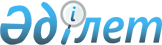 О представителях Правительства Республики Казахстан в Правлении Национального Банка Республики КазахстанПостановление Правительства Республики Казахстан от 27 сентября 2018 года № 596.
      В соответствии со статьей 16 Закона Республики Казахстан от 30 марта 1995 года "О Национальном Банке Республики Казахстан" Правительство Республики Казахстан ПОСТАНОВЛЯЕТ:
      1. Назначить представителем от Правительства Республики Казахстан в правлении Национального Банка Республики Казахстан Первого заместителя Премьер-Министра Республики Казахстан Смаилова Алихана Асхановича.
      Сноска. Пункт 1 в редакции постановления Правительства РК от 20.05.2020 № 310.


      2. Освободить от обязанностей представителя Правительства Республики Казахстан в Правлении Национального Банка Республики Казахстан Султанова Бахыта Турлыхановича. 
      3. Настоящее постановление вводится в действие со дня его подписания.
					© 2012. РГП на ПХВ «Институт законодательства и правовой информации Республики Казахстан» Министерства юстиции Республики Казахстан
				
      Премьер-Министр
Республики Казахстан 

Б. Сагинтаев
